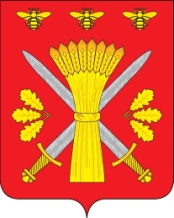 РОССИЙСКАЯ ФЕДЕРАЦИЯОРЛОВСКАЯ ОБЛАСТЬТРОСНЯНСКИЙ  РАЙОННЫЙ СОВЕТ НАРОДНЫХ ДЕПУТАТОВРЕШЕНИЕ  19 декабря 2013 года                                                                                       №256       с. Тросна    Принято на двадцать втором заседании районного  Совета народных депутатов четвёртого созываО признании утратившим силу решенияТроснянского районного Совета  народных депутатов от 18 декабря 2012 года №176	В целях приведения нормативных правовых актов Троснянского района в соответствие с действующим законодательством Троснянский районный Совет народных депутатов РЕШИЛ:	1. Признать утратившим силу решение от 18 декабря 2012 года №176 «Об утверждении порядка начисления, взимания и использования родительской платы за содержание ребёнка в муниципальных бюджетных дошкольных учреждениях и дошкольных группах муниципальных бюджетных общеобразовательных учреждений, реализующих основную общеобразовательную программу дошкольного образования» с 01 января 2014 года.	2. Решение вступает в силу с момента подписания и подлежит обнародованию.	3. Контроль за исполнением настоящего решения возложить на заместителя председателя районного Совета народных депутатов, председателя комитета по социальным вопросам Коломыцеву Л. А.Председатель районного Совета                                                       Глава районанародных депутатов                                           В. И. Миронов                                                     В. И. Миронов  